INDICAÇÃO Nº 2141/2020Indica ao Poder Executivo Municipal a   troca de lâmpada na Virgínio Matarazzo próximo ao nº 49, no Bairro Residencial Furlan.Excelentíssimo Senhor Prefeito Municipal, Nos termos do Art. 108 do Regimento Interno desta Casa de Leis, dirijo-me a Vossa Excelência para indicar que, por intermédio do Setor competente, seja executada a   troca de lâmpada a   troca de lâmpada na Vírgínio Matarazzo próximo ao nº 49, no Bairro Residencial Furlan..Justificativa:Este vereador foi procurado pelo senhor José Benedito Rocha, RG 7927647, reclamando que   a lâmpada no local   está queimada e este fato   está causando insegurança aos moradores.Plenário “Dr. Tancredo Neves”, em 14 de outubro de 2020.Carlos Fontes-vereador-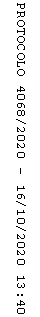 